What to do1. Counting practice Count to 20, 30, … 100 with your child!  Throw a soft toy (e.g. a teddy) to them. They say 1. They throw it back to you and you say 2.Keep up a good pace, throwing and catching and saying the next number. (This is harder than you think!) Keep throwing it back and forth.  How far can you get? Extension You can have a penalty or forfeit if you say the wrong number! E.g. You can do 5 star jumps! 2.  Working together Work through Emoji Key Rings together.  You will need coins:  1p, 2p, 5p, 10p and 20p – at least three 1ps, 2ps and two 5ps and 10ps. Just one 20p.  You also need pens and paper.  Try these Fun-Time ExtrasTake a mug and turn it upside down on the table.  Place a coin underneath it.Describe the coin to your child.  Can they guess the coin?  Give a reward – maybe a 5p coin! Try with two mugs, each with different coins.   Emoji Key RingsYou will need coins:  1p, 2p, 5p, 10p and 20p – at least three 1ps, 2ps and two 5ps and 10ps. Just one 20p.  You also need pens and paper.  Have a piece of paper each with your name on it. You are going to use this to give yourself ticks.  What to doChoose an emoji key ring from the pictures below.  Read aloud how much it costs.Choose the coins to pay for it. If you are correct, you may give yourself a tick on your page. If you have chosen the fewest coins possible to make that amount, you may give yourself two ticks on your page.  Continue like this until all the emojis have been ‘bought’.  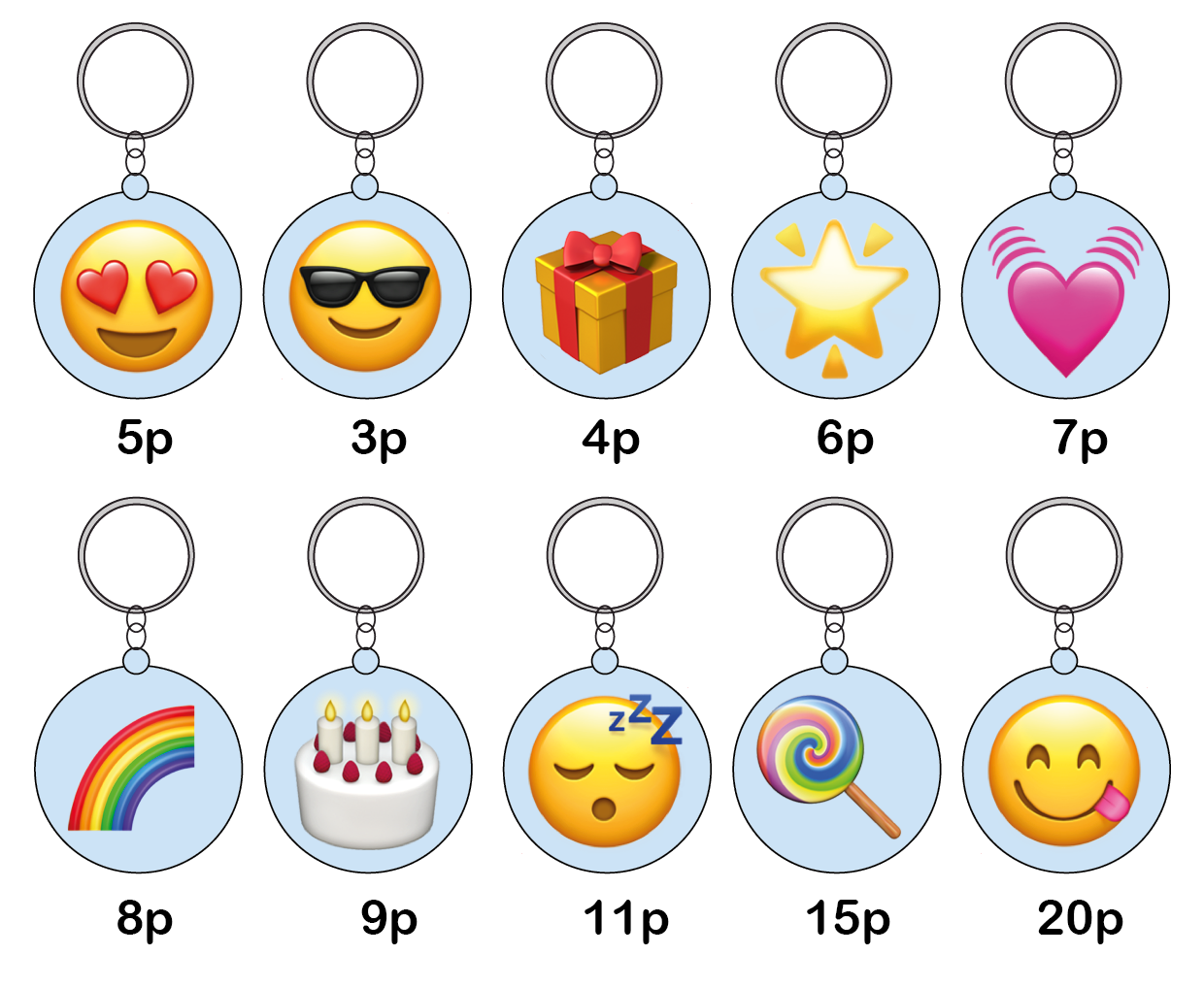 